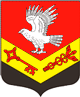 АДМИНИСТРАЦИЯЗАНЕВСКОГО ГОРОДСКОГО ПОСЕЛЕНИЯ Всеволожского муниципального района Ленинградской областиПОСТАНОВЛЕНИЕ25.04.2024	№ 404д. ЗаневкаО подготовке и проведении массовых культурно-досуговых и спортивных мероприятий, посвященных 79-ой годовщине Победы в Великой Отечественной войнеВ соответствии с Федеральным законом от 06.10.2003 № 131-ФЗ «Об общих принципах организации местного самоуправления в Российской Федерации», Уставом Заневского городского поселения Всеволожского муниципального района Ленинградской области, в целях организации досуга населения, духовного, эстетического и патриотического воспитания молодого поколения и формирования уважения к историческому прошлому родного поселения, обеспечения безопасности участников массовых мероприятий, администрация Заневского городского поселения Всеволожского муниципального района Ленинградской областиПОСТАНОВЛЯЕТ:АМУ «КДЦ «Заневский», АМУ «ЦКД «Кудрово» и МБУ «ЦФКиС «Заневский» провести в период с 01.05.2024 по 31.05.2024 культурно-досуговые и спортивные мероприятия, посвященные 79-й годовщине Победы в Великой Отечественной войне (далее - праздничные мероприятия).Считать утратившими силу постанавления администрации Заневского городского поселения Всеволожского муниципального района Ленингнрадской области:от 17.04.2024 № 383 «О подготовке и проведении массовых культурно-досуговых и спортивных мероприятий, посвященных 79-ой годовщине Победы в Великой Отечественной войне»;от 19.04.2024 № 388 «О введении временного прекращения движения транспортных средств по автомобильной дороге местного значения в связи с проведением массового мероприятия»;от 19.04.2024 № 392 «Об общественной безопасности и правопорядка на территории Заневского городского поселения Всеволожского муниципального района Ленинградской области в период подготовки и проведения праздничных мероприятий, посвященных празднику Весны и Труда, 79 - й годовщине Победы в Великой Отечественной войне».3. Утвердить план по подготовке и проведению праздничных мероприятий в соответствии с приложением № 1.4. Утвердить с остав рабочей группы по организации праздничных мероприятий, в соответсвии с приложениеем № 2.Начальнику сектора по взаимодействию с общественностью администрации Сахацкой Я.В. организовать работу по подготовке и проведению праздничных мероприятий.Директору АМУ «КДЦ «Заневский» Лебедевой Е.Н.:организовать и провести культурно-досуговые мероприятия согласно утвержденному плану в соответствии с приложением № 1;заключить договоры и дополнительные соглашения к действующим муницпальным контрактам в соответствии с новым планом проведения праздничных мероприятий согласно приложению № 1;произвести оплаты на основании представленных договоров и актов выполненных работ;организовать дежурство бригады скорой помощи на массовых мероприятиях.Директору АМУ «ЦКД «Кудрово» Тырувере М.А.:организовать и провести культурно-досуговые мероприятия согласно утвержденному плану в соответствии с приложением № 1;заключить договоры и дополнительные соглашения к действующим муницпальным контрактам в соответствии с новым планом проведения праздничных мероприятий согласно приложению № 1;произвести оплаты на основании представленных договоров и актов выполненных работ;организовать дежурство бригады скорой помощи на массовых мероприятиях. Директору МБУ «ЦФКиС «Заневский» Агрон Е.В. организовать и провести спортивные мероприятия согласно утвержденному плану в соответствии с приложением № 1;заключить договоры и дополнительные соглашения к действующим муницпальным контрактам в соответствии с новым планом проведения праздничных мероприятий согласно приложению № 1;произвести оплаты на основании представленных договоров и актов выполненных работ;организовать дежурство бригады скорой помощи на массовых мероприятиях.Начальнику сектора бюджетного планирования и социально-экономического развития администрации Муратовой С.В. обеспечить своевременное финансирование мероприятий муниципальных программ «Развитие культуры на территории муниципального образования «Заневское городское поселение» Всеволожского муниципального района Ленинградской области» на 2023-2027 годы» и «Развитие физической культуры и спорта на территории муниципального образования «Заневское городское поселение» Всеволожского муниципального района Ленинградской области» на 2023-2027 годы».Начальнику отдела дорожного хозяйства и благоустройства администрации Мусину А.В., директору МКУ «Центр оказания услуг» Панфилову Р.С.:организовать тематическое оформление населенных пунктов и мест проведения праздничных мероприятий;организовать уборку мест проведения праздничных мероприятий и прилегающей территории до и после проведения мероприятий.Начальнику сектора ГО и ЧС, ВУС администрации 
Хрусталеву А.А.:направить уведомление в УМВД России по Всеволожскому району для согласования проведения массовых праздничных мероприятий на территории поселения и оказания содействия в обеспечении охраны общественного порядка и безопасности дорожного движения во время проведения праздничных мероприятий в соответствии с утвержденными планами проведения праздничных мероприятий; организовать мероприятия по обеспечению безопасности жизни и здоровья участников праздничных мероприятий;обеспечить дежурство добровольной народной дружины на праздничных мероприятиях. Начальнику отдела по организационным и общим вопросам администрации Изместьевой М.В., начальнику сектора по взаимодействию с общественностью администрации Сахацкой Я.В.:обеспечить участие в праздничных мероприятиях представителей общественных объединений, организаций, учреждений.Директору МБУ «Редакция газеты «Заневский Вестник» Головановой Е.Ю. осветить ход подготовки и проведения праздничных мероприятий.Настоящее постановление вступает в силу с момента его подписания.Настоящее постановление подлежит официальному опубликованию в газете «Заневский вестник» и размещению на официальном сайте муниципального образования http://www.zanevkaorg.ru.Контроль за исполнением настоящего постановления  возложить на главу администрации Заневского городского поселения.Глава администрации                                                                           А.В. ГердийПриложение № 1к постановлению администрации Заневского городского поселения Всеволожского муниципального района Ленинградской областиот  25.04.2024  №  404План по подготовке и проведению праздничных мероприятийПриложение № 2к постановлению администрации Заневского городского поселения Всеволожского муниципального района Ленинградской областиот  25.04.2024  №  404Состав рабочей группы по организации массовых спортивных и культурно-досуговых мероприятий, посвященных 79-й годовщине Победы в Великой Отечественной войне Председатель рабочей группы:Бенера Ирина Александровна – заместитель главы администрации по социально-экономическому развитиюЧлены рабочей группы:Изместьева Мария Владимировна – начальник отдела по организационным и общим вопросам администрацииМусин Александр Валерьевич – начальник отдела дорожного хозяйства и благоустройства администрацииСахацкая Яна Владимировна – начальник сектора по работе с общественностью администрации Хрусталев Артур Александрович – начальник сектора ГО и ЧС, ВУС администрацииМуратова Светлана Викторовна – начальник сектора бюджентого планирования и социально-экономического развития администрацииПанфилов Роман Сергеевич – директор МКУ «Центр оказания услуг»Лебедева Елена Николаевна – директор АМУ «КДЦ «Заневский»Тырувере Мария Артуровна- директор АМУ «ЦКД «Кудрово»Агрон Елена Владимировна – директор МБУ «ЦФКиС «Заневский» Голованова Елена Юрьевна – директор МБУ «Редакция газеты «Заневский Вестник»№ п/пНаименование мероприятияДата проведенияМесто проведения мероприятияОтветственный за проведение мероприятия № п/пНаименование мероприятияДата проведенияМесто проведения мероприятияОтветственный за проведение мероприятия 1Тематическая выставка книг, посвященная 79-летию Победы в ВОВ01-12.05.2024Библиотека АМУ «ЦКД «Кудрово», 
г. Кудрово, Строителей пр-т, 
д 41аДиректор АМУ «ЦКД «Кудрово»Тырувере М.А.2Раздача Георгиевских лент01-09.05. 202417.00-19:0017.00-19:0010.00-20:00г. Кудрово- Европейский пр-т, 
д 9- Ленинградская ул, д. 3- Строителей пр-т, д 41аДиректор АМУ «ЦКД «Кудрово»Тырувере М.А.3Вручение подарков ветеранам02.-08.05.2024Заневское городское поселениеДиректор «КДЦ «Заневский»Лебедева Е.Н.4Муниципальный шахматный фестиваль, посвященный Дню Великой Победы04.05.202411:00г. Кудрово, 
ул. Строителей 41 АДиректор МБУ «ЦФКиС «Заневский» Агрон Е.В. 5Акция «Георгиевская лента»06.-09.05.2024Заневское городское поселениеДиректор «КДЦ «Заневский»Лебедева Е.Н.6Праздничный концерт «Победный май»07.05.202419:00Д. Суоранда, ул. РабочаяДиректор «КДЦ «Заневский»Лебедева Е.Н.7Возложение цветов к мемориалу на месте гибели моряков-балтийцев в годы ВОВ08.05.202411:00Станция «5 км»Директор «КДЦ «Заневский»Лебедева Е.Н.8Торжественно-траурное мероприятие с возложением цветов к могиле неизвестного майора-танкиста в д. Новосергиевка08.05.202411:00д. Новосергиевка, могила Неизвестного майора-танкистаДиректор АМУ «ЦКД «Кудрово»Тырувере М.А.9Тематическая танцплощадка «В городском саду…»08.05.202418:00Гп. Янино – 1, Общественное пространство напротив здания МБУ ЦФКиС «Заневский» (ул. Новая, д. 19)Директор «КДЦ «Заневский»Лебедева Е.Н.10Традиционный открытый легкоатлетический пробег, посвящённый Дню Великой Победы09.05.202410:00гп. Янино-1Стадион МБУ «ЦФКиС «Заневский»Директор МБУ «ЦФКиС «Заневский» Агрон Е.В. 11Межмуниципальный турнир по футболу среди команд 2010-2011 г.р., посвящённый Дню Великой Победы09.05.202411:00гп. Янино-1 Стадион МБУ «ЦФКиС «Заневский»Директор МБУ «ЦФКиС «Заневский» Агрон Е.В. 12Поздравление ветеранов во дворах домов  - концерт на «Полуторке»09.05.24г.11:00- 12:00Гп. Янино – 1(место проведение уточняется)Директор «КДЦ «Заневский»Лебедева Е.Н.13Праздничный концерт на «Полуторке»09.05.24г.11:00- 11:30Д. ЗаневкаДиректор АМУ «ЦКД «Кудрово»Тырувере М.А.14Торжественно – траурный митинг на братском захоронении.09.05.24г.12:00- 12:30Д. Суоранда, Пундоловское кладбищеДиректор «КДЦ «Заневский»Лебедева Е.Н.15Праздничный концерт  на «Полуторке»09.05.24г.12:30- 13:00Гп. Янино – 1,  ул. ЯснаяДиректор «КДЦ «Заневский»Лебедева Е.Н.16Праздничный концерт09.05.24г.13:00-15:00Г. Кудрово, МЕГА паркДиректор АМУ «ЦКД «Кудрово»Тырувере М.А.17Праздничный концерт09.05.24г.14:00-17:00Гп. Янино – 1, 
ул. Новая, д. 19МБУ ЦФКиС «Заневский»Директор «КДЦ «Заневский»Лебедева Е.Н.18Вечер встречи с ветераном12.05.202412:30Д. Суоранда, 
ул. РабочаяДиректор «КДЦ «Заневский»Лебедева Е.Н.19Вечер встречи с ветераном12.05.202418:00Гп. Янино -1, 
ул. Шоссейная, д. 46, АМУ «КДЦ «Заневский»Директор «КДЦ «Заневский»Лебедева Е.Н.20Легкоатлетический пробег среди детей дошкольного возраста «Непоседы», посвященный Дню Великой Победы13.05.2024               10:00гп. Янино-1 Стадион МБУ «ЦФКиС «Заневский»Директор МБУ «ЦФКиС «Заневский» Агрон Е.В. 21V муниципальный фестиваль-конкурс патриотической и военной песни 
«И песня тоже воевала…»18.05.2024Гп. Янино -1, ул. Шоссейная, д. 46, АМУ «КДЦ «Заневский»Директор «КДЦ «Заневский»Лебедева Е.Н.22Открытое первенство Заневского городского поселения по легкой атлетике, посвященное Дню Великой Победы19.05.202411:00Гп. Янино-1 Стадион МБУ «ЦФКиС «Заневский»Директор МБУ «ЦФКиС «Заневский» Агрон Е.В. 23VIII ежегодный традиционный открытый турнир по футболу среди команд 2005 г.р. и старше, посвящённый Дню Великой Победы  и победному матчу в Блокадном Ленинграде 1941 г на стадионе Динамо31.05.202419:00Гп. Янино-1 Стадион МБУ «ЦФКиС «Заневский»Директор МБУ «ЦФКиС «Заневский» Агрон Е.В. 